Blue Eyes Crying In The RainFred Rose 1947 (as recorded by Willie Nelson 1975)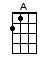 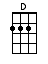 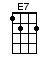 < PICKING PATTERN THROUGHOUT THE SONG: put your fingers in place for each chord, then pick with thumb on the G and C strings, alternating with 1st finger on the E string, 2nd finger on the A string played together >[A]               [E7]              [D]                A|-----0-------0---|-----2-------2---|-----0-------0---|E|-----0-------0---|-----0-------0---|-----2-------2---|C|-1---------------|-2---------------|-2---------------|G|---------2-------|---------1-------|---------2-------| | 1   2   3   4   | 1   2   3   4   | 1   2   3   4   |INTRO:  / 1 2 3 4 / [A] / [A] /[A] In the twilight glow I see her [A][E7] Blue eyes cryin' in the [A] rain [A][A] When we kissed good-bye and parted [A]I [E7] knew we'd never meet a-[A]gain [A]CHORUS:[D] Love is like a dyin’ ember [D]And [A] only memories re-[E7]main [E7]And [A] through the ages I'll remember [A][E7] Blue eyes cryin’ in the [A] rain [A]INSTRUMENTAL VERSE:[A] In the twilight glow I see her [A][E7] Blue eyes cryin' in the [A] rain [A][A] When we kissed good-bye and parted [A]I [E7] knew we'd never meet a-[A]gain [A]CHORUS:[D] Someday when we meet up yonder [D][A] We'll stroll hand in hand a-[E7]gain [E7][A] In the land that knows no partin’ [A][E7] Blue eyes cryin’ in the / [A] rain [D] / [A]www.bytownukulele.ca